	Corrective Action Reporting Tables	ITD 2953   (Rev. 04-13)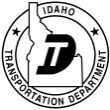 	Idaho Transportation Department	itd.idaho.gov24-HourFill out this table to meet the initial (24 hour) reporting requirements of CGP Part 5.4.1Project Name 		Location 	*Note: Default print size is Legal.  It can be modified to print on 11x17 sheets for additional size and space. 7-DayFill out this table to meet the follow up (7 days) reporting requirements of CGP Part 5.4.2Note: Entries into this table correspond to, and are a result of, the initial entries made in the previous (24-Hour) table per CGP Part 5.4.1.  For example, CA Report Number 1 in this table corresponds to CA Report Number 1 in the previous table, 2 to 2, etc.Project Name 		Location 	*Note: Default print size is Legal.  It can be modified to print on 11x17 sheets for additional size and space. ITD 2802 Number Documenting Corrective Action (CA) Reporting RequirementCorrective Action Report NumberDate and Time CA Condition Identified on the ProjectHow was CA Condition Identified?Which Triggering Condition in CGP Part 5.2.1 was Identified on the ProjectDescribe the Nature of the Condition Identified1234567891011121314ITD 2802 Number Documenting Corrective Action (CA) Reporting RequirementCorrective Action Report NumberFollow-up Actions Taken to Review Design, Installation, and Maintenance of Stormwater ControlsDate Follow-up Actions TakenSummary of Stormwater Control Modifications TakenDate Stormwater Control Modifications Completed Or Expected to be CompletedWere SWPPP modifications per CGP Part 7.4.1 required as a result of the CA condition identified?Were SWPPP modifications per CGP Part 7.4.1 required as a result of the CA condition identified?ITD 2802 Number Documenting Corrective Action (CA) Reporting RequirementCorrective Action Report NumberFollow-up Actions Taken to Review Design, Installation, and Maintenance of Stormwater ControlsDate Follow-up Actions TakenSummary of Stormwater Control Modifications TakenDate Stormwater Control Modifications Completed Or Expected to be CompletedYesNo1234567891011121314